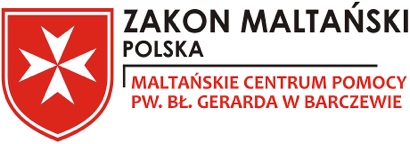 OBOWIĄZKI RODZINY PACJENTAObowiązkiem rodziny jest systematyczne dostarczanie pacjentowi przebywającemu w placówce następujących środków higienicznych do osobistego użytku:szampon do włosówżel do mycia ciałabalsam do ciałagrzebień lub szczotka do włosówszczoteczka i pasta do zębów przybory do golenianawilżające chusteczki higieniczne tj. „mokre”dwa ręczniki ręczniki papieroweorazkoszulki z krótkim rękawkiemdresy lub inne okrycie wierzchnie (jeśli pacjent tego wymaga)W ramach umowy z NFZ nasz zakład opiekuńczo–leczniczy zapewnia:środki stosowane w stanie nietrzymania moczu – pieluchomajtki, pieluchy anatomiczne, wkładki urologiczne, podkłady higieniczne jednorazowego użytku, cewniki urologiczne i worki na mocz itp.;lekarstwa i inne środki lecznicze;opatrunki i środki lecznicze stosowane w leczeniu ran i odleżyn.UWAGA!!!Pacjentowi przebywającemu w zakładzie opiekuńczo–leczniczym w ramach ubezpieczenia zdrowotnego w NFZ należą się lekarstwa, środki lecznicze, opatrunki i środki stosowane w stanie nietrzymania moczu itd.W trakcie pobytu pacjenta w zakładzie opiekuńczo–leczniczym w ramach NFZ NIE MOŻNA wypisać żadnych recept na pacjenta u lekarza rodzinnego.